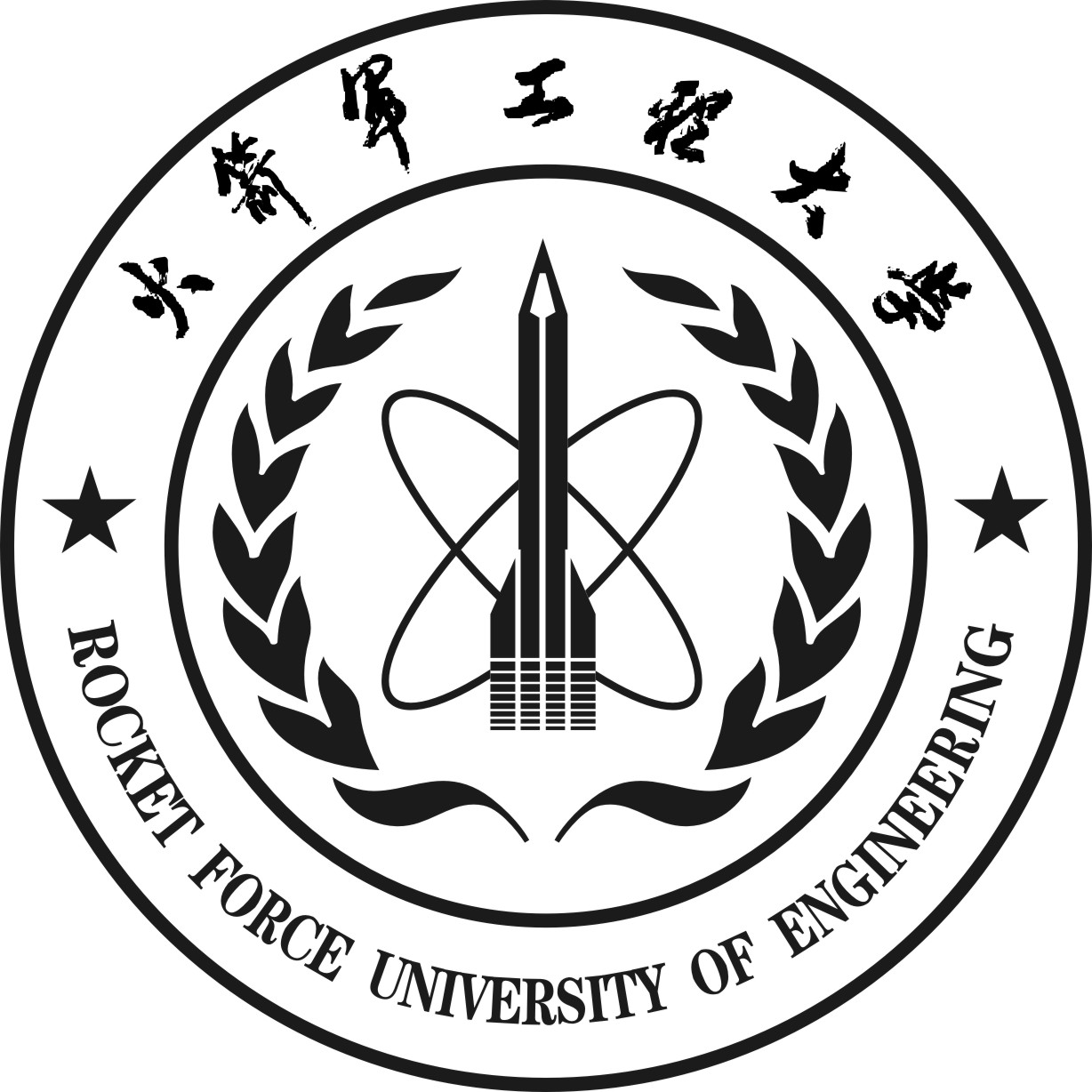 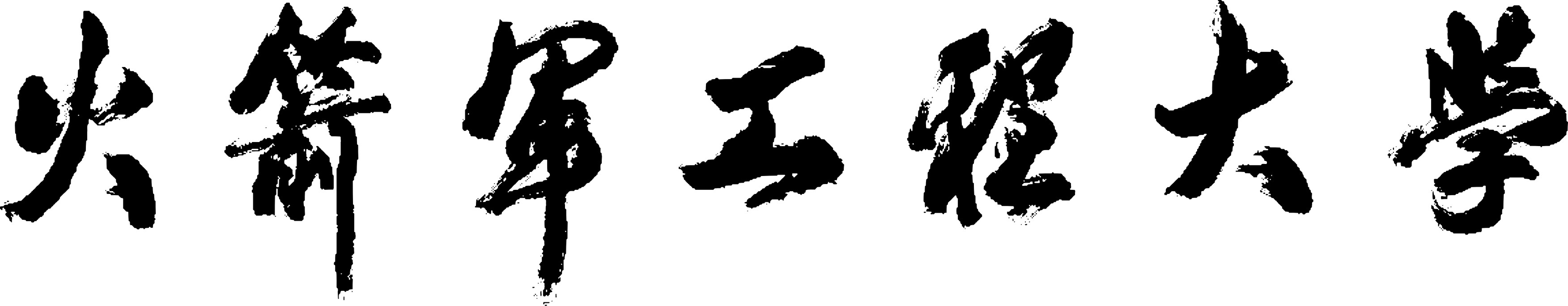 2021年攻读硕士学位研究生招生简章火箭军工程大学研究生招生办公室（2021年9月）研究生招生办联系方式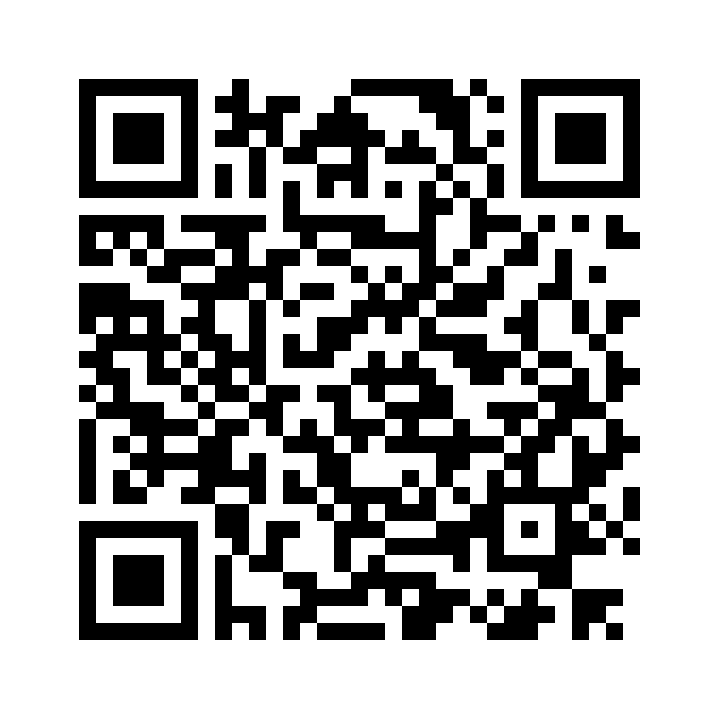 研究生招生微站火箭军工程大学简介火箭军工程大学地处历史文化名城、十三朝古都西安，是我国唯一一所培养战略导弹部队指挥技术人才的高等军事院校，是全国全军重点院校，是军队“2110工程”重点建设院校。学校原是一所为地面炮兵培养初级指挥军官的军事院校，1951年1月，西北军区司令员彭德怀、政治委员习仲勋签署命令，由西北军区炮兵教导团与第一野战军野炮团合并改编为西北军区炮兵学校。1951年3月，更名为中国人民解放军第一炮兵学校。1955年8月，迁至西安。1969年10月转隶第二炮兵，12月更名为“第二炮兵技术学院”，1986年6月更名为“第二炮兵工程学院”，2011年6月改建为“第二炮兵工程大学”，2016年1月更名为“火箭军工程大学”。学校位于西安东郊浐灞生态区，东依骊山、西临灞水、环境优美、景色秀丽，绿植覆盖率达70%以上，先后被评为全国绿化模范单位、全军首批生态营区。学校现有工学、军事学、管理学3大学科门类，拥有5个一级学科博士学位授权点，7个一级学科硕士学位授权点，其中“导航、制导与控制”、“兵器发射理论与技术”为原国家重点学科。在全国第四轮学科评估中，“控制科学与工程”学科被评为“A-”，“兵器科学与技术”学科位列全国第四。拥有4个博士后科研流动站，1个博士后科研工作站；有8个军队“2110工程”重点建设学科专业领域和5个硕士专业类别。师资力量雄厚，拥有一支以院士为代表、专家教授为支撑、优秀中青年教员为主体的师资队伍。96.4%以上的教员具有博士、硕士学位，现有教授、副教授300余名，硕士生导师255名，博士生导师66名，导弹专家22名。其中，中国工程院院士1名，“长江学者”特聘教授1名，国务院学位委员会学科评议组专家1名，“何梁何利”基金科学与技术进步奖获得者1名，国家杰出青年科学基金获得者1名，国家优秀青年科学基金获得者1名，中国青年科技奖获得者1名，国家高等学校教学名师1名，全国优秀科技工作者4名，中国科协“求是”奖获得者10名，“百千万人才工程”国家级人选7名，教育部“新世纪优秀人才支持计划”资助对象4名，享受国务院政府特殊津贴22名，全国全军优秀教师10名，军队和陕西省学位委员会委员各1名，军队院校育才奖“金奖”获得者25名，全军科技领军人才培养对象4名、学科拔尖人才培养对象7名，有3名教员被中央军委荣记一等功。科研学术成果丰硕，近年来，学校先后完成科研课题2000多项，其中获国家科技进步一、二等奖21项，国家技术发明二等奖2项，军队和省级科技进步奖700余项，授权国家国防专利400余项。同时，承担国家“863”、“973”和自然科学基金重点项目60余项，军委和火箭军装备预先研究项目200余项，成为火箭军科研体系中的重要力量。近十年，先后获国家和军队优秀教学成果奖40余项，出版学术专著180余部。教学训练设施配套完善，大礼堂、体育馆、游泳馆、击剑馆、格斗馆、田径综合训练场、轻武器射击场、野外导弹综合训练场一应俱全。拥有火箭军部队各种型号导弹武器装备，教学实验楼鳞次栉比，有实验室14个，子实验室45个，国家级实验教学示范中心1个，国家级虚拟仿真实验教学中心1个，军队重点实验室5个，省级实验教学示范中心8个，数字化图书馆被列入国家火炬计划。信息中心机房达到国家B级标准，建成现代化的云数据中心，网络用户终端12000余个，数字化校园信息系统全面覆盖。人才培养效益明显，先后为部队培养输送了5万多名优秀军事人才，成长为将军的150余人、导弹专家120余人。目前，火箭军导弹旅绝大多数的旅长、参谋长、总工程师和导弹营、连长都是我校毕业学员，成为火箭军部队建设的骨干和中坚，为建设强大的现代化战略导弹部队、维护国家战略安全、支撑我国大国地位作出了突出贡献。热烈欢迎广大考生报考我校！报考须知军籍研究生一、报考条件招生对象为军队在职干部、军校应届本科毕业生、委任制文职人员（按军队在职干部同等对待）。考生的学历必须符合下列条件之一：（1）国家承认学历的应届本科毕业生（含普通高校、成人高校、普通高校举办的成人高等学历教育应届本科毕业生）及自学考试和网络教育届时可毕业本科生，录取当年9月1日前须取得国家承认的本科毕业证书，否则录取资格无效。其中成人高校、普通高校举办的成人高等学历教育应届本科毕业生，及自学考试和网络教育届时可毕业本科生复试时需加试两门大学本科主干课程，加试科目与同等学力加试科目相同。（2）具有国家承认的大学本科毕业学历的人员。（3）获得国家承认的高职高专毕业学历后满2年（从毕业后到录取当年入学前，下同）或2年以上的人员，达到与大学本科毕业生同等学力水平方能报考，且须符合以下条件：①提供由培养单位出具的与报考学科、专业相关的高职高专与本科之间相差课程进修的成绩证明；②有公开发表的与大学本科毕业程度相当的学术论文或科研成果；③必须通过大学英语四级考试（或相当于达到四级水平）；④仅限报考所学专业，不得跨学科报考；⑤网报后须向学校提交能证明本人具有报考资格的材料原件。初试合格后，复试中须加试至少两门与报考专业相关的本科主干课程，加试科目不得与初试科目相同，加试方式为笔试。（4）国家承认学历的本科结业生，按本科毕业同等学力身份报考。（5）已获得硕士、博士学位人员。在校研究生报考须在报名前须征得就读学校同意，并在录取前先办理原就读学校的退学手续。各类考生除符合教育部关于学历学位、所学专业、工作经历、身体健康状况等方面的要求外，还需符合以下条件：（一）体检要求身体健康状况符合《中国人民解放军军队院校招收学员体格检查标准》。其中主要的几点如下：（1）身高：男性不低于162cm；女性不低于160cm。（2）体重：男性不超过标准体重（标准体重kg =身高cm - 110）的30%，不低于标准体重的15%；女性不超过标准体重的20%，不低于标准体重的15%。（3）每一只裸眼视力4.5（0.3）以上，矫正视力在4.9（0.8）以上。两眼无色盲、色弱。（4）乙型肝炎表面抗原呈阴性，肝功能正常，无心脏病、传染病、慢性病。（二）资格审查要求（1）军队在职干部。须具有3年以上军队工作经历（含本科毕业后任职培训时间，截至录取当年9月1日）。报考前填写《军队在职干部报考研究生推荐审批表》，由所在师（旅）级单位政治机关审批，军级单位政治机关核准，依托信息系统，逐级上报军委政治工作部干部局备案。我校将依据“军队在职干部报考研究生备案数据”和相关政策规定要求，审查考生报考资格。委任制文职人员按在职干部同等对待。（2）军校应届本科毕业生。指挥类应届本科毕业生不得报考研究生，非指挥类应届本科毕业生可以报考研究生。报考前须填写《应届本科毕业生报考研究生推荐审批表》，由研究生院审批。二、其他说明（1）非全日制专业学位研究生仅限军队在职干部报考；（2）军队院校应届本科毕业生不得报考项目管理、军事指挥、军事装备专业学位研究生；报名参加项目管理专业学位研究生的人员须有3年以上工作经验，以“同等学力”资格报考项目管理的，必须有5年以上工作经验；（3）军事硕士专业学位研究生仅限招收上尉以上军衔的指挥参谋军官；（4）军队院校应届本科毕业生报考全日制工程硕士，考试科目二、科目三必须选用“英语一”、“数学一”，在职干部可以选用“英语二”、“数学二”；（5）可接收军校应届本科毕业生推荐免试攻读硕士学位研究生；（6）硕博连读计划限一级学科博士，学制5年，前2年按硕士注册学籍，后3年按博士注册学籍，招生对象仅限应届本科毕业生。无军籍地方研究生一、招生计划我校2021年无军籍地方硕士研究生招生计划拟定30名，均为全日制（暂不区分各学科专业招生计划）。具体招生计划以教育部、军委机关正式下达的文件为准。招生的学科专业为我校4个具有一级学科博士学位授予权的学科点（控制科学与工程、计算机科学与技术、航空宇航科学与技术、兵器科学与技术）、2个专业类别（电子信息、机械）。二、报考条件招生对象为地方普通高校应届本科毕业生或往届生。考生应符合教育部当年硕士研究生招生工作管理规定的有关条件。主要为：1.中华人民共和国公民。2.拥护中国共产党的领导，品德良好，遵纪守法。3.无传染性疾病，身体健康状况符合教育部和我校规定的体检要求。4.考生的学历必须符合下列条件之一：（1）国家承认学历的应届本科毕业生（含普通高校、成人高校、普通高校举办的成人高等学历教育应届本科毕业生）及自学考试和网络教育届时可毕业本科生，录取当年入学前须取得国家承认的本科毕业证书，否则录取资格无效。其中成人高校、普通高校举办的成人高等学历教育应届本科毕业生，及自学考试和网络教育届时可毕业本科生复试时需加试两门大学本科主干课程，加试科目与同等学力加试科目相同。（2）具有国家承认的大学本科毕业学历的人员。（3）获得国家承认的高职高专毕业学历后满2年（从毕业后到录取当年入学前，下同）或2年以上的人员，达到与大学本科毕业生同等学力水平方能报考，且须符合以下条件：①提供由培养单位出具的与报考学科、专业相关的高职高专与本科之间相差课程进修的成绩证明；②有公开发表的与大学本科毕业程度相当的学术论文或科研成果；③必须通过大学英语四级考试（或相当于达到四级水平）；④仅限报考所学专业，不得跨学科报考；⑤网报后须向学校提交能证明本人具有报考资格的材料原件。初试合格后，复试中须加试至少两门与报考专业相关的本科主干课程，加试科目不得与初试科目相同，加试方式为笔试。    （4）国家承认学历的本科结业生，按本科毕业同等学力身份报考。（5）已获得硕士、博士学位人员。在校研究生报考须在报名前须征得就读学校同意，并在录取前先办理原就读学校的退学手续。三、其他说明1.可接收教育部批准的具有推免资格的普通高校应届本科生推荐免试攻读硕士学位研究生。2.地方考生考核前，需开展政治审查，通过后，方可报考。3.无军籍地方硕士研究生录取后不办理参军入伍手续，毕业后颁发教育部承认的学历和学位证书，自主就业。4.学校按教育部有关标准收取无军籍地方研究生学费。设有国家奖学金、学业奖学金、新生奖学金等，按月发放助学金并面向无军籍研究生提供助研、助管岗位。适用对象和标准如下:国家奖学金：博士研究生30000元/人·年、硕士研究生20000元/人·年，具体名额标准和评选时间以当年教育部文件精神为准。学业奖学金：适用全日制非定向就业（全脱产学习且档案转入学校）无军籍研究生（95%覆盖）。博士研究生：一等学业奖学金15000元/人·年；二等学业奖学金10000元/人·年；三等学业奖学金8000元/人·年。硕士研究生：一等学业奖学金12000元/人·年；二等学业奖学金8000元/人·年；三等学业奖学金6000元/人·年。助学金：适用于全日制非定向就业（全脱产学习且档案转入学校）无军籍硕士研究生（100%覆盖）。每年分10个月按月发放（2月、8月按假期计算，不发放），博士研究生15000元/人·年，硕士研究生6000元/人·年。新生奖学金：适用于全日制应届无军籍硕士研究生。一等奖学金：“双一流”高校本科专业排名前10%的考生20000元/人。二等奖学金：“双一流”高校本科专业排名前20%的考生、原211高校本科专业前10%的考生15000元/人。三等奖学金：“双一流”高校、原211高校推免生10000元/人。助研津贴：适用于无固定工资收入的无军籍研究生。博士研究生每人每月800至3000元，硕士研究生每人每月500至2000元。报考流程及有关说明一、报考流程报名包括网上报名和网上确认（现场确认）两个阶段。（一）网上报名网上报名时间为2020年10月10日至10月31日，每天9:00-22:00（逾期不予补报）。网上预报名时间为2020年9月24日至9月27日，每天9:00-22:00。考生应在规定时间内登录“中国研究生招生信息网”（公网网址http：//yz.chsi.com.cn，教育网址http://yz.chsi.cn，以下简称“研招网”）进行报名。报名前，请务必提前浏览报考须知，并按教育部、省级教育招生考试机构、报考点以及我校的网上公告要求报名。（二）网上确认（现场确认）网上确认（现场确认）具体时间、要求由各省级教育招生考试机构根据国家招生工作安排和本地区报考情况自行确定和公布，一般为11月上旬。请考生及时关注各省级教育招生考试机构发布的公告，并按规定提交相关材料完成核对确认个人网上报名信息和采集本人图像信息等工作。逾期不予补办。考生网上确认（现场确认）须提交以下材料：军队在职干部：①报考研究生推荐审批表原件；②学历学位证书原件及复印件；③军官证、身份证。本校应届生：根据学校要求统一准备。地方考生：①政审表；②学历学位证书原件及复印件（或学生证）；③身份证。考生必须提供真实、准确的信息，如有虚假信息或作假行为的，后果由考生自负。在外地报名点进行现场确认的考生须在确认后7日内将本人证件复印件、学历证书（应届生提供学生证）复印件以及报考推荐审批表原件、政审表原件寄到学校招生办。凡手续不全、资格不够、报考专业不符合要求的，我校不予核发准考证。（三）初试初试时间为2020年12月26日至27日，每天上午8:30-11:30，下午14:00-17:00。2020年12月19日至28日，考生可凭网报用户名和密码登录“研招网”自行下载打印《准考证》。《准考证》使用A4幅面白纸打印，正、反两面在使用期间不得涂改或书写。考生凭下载打印的《准考证》及居民身份证参加初试和复试。请考生务必妥善保管个人网报用户名、密码及《准考证》、居民身份证等证件，避免泄露丢失造成损失。（四）复试复试时间拟定于2021年4月左右，在火箭军工程大学校内组织。复试主要包含体检、身心素质、体能考核、笔试和面试等。现役军人参加复试时应提供师（旅）级以上单位出具的最近一次体能考核达标证明。（五）录取按照“全面考核、择优录取、宁缺毋滥”的原则，根据考生成绩及所报考学科的生源和计划情况，拟定录取人员名单，报教育部和军委机关批准后发放录取通知书。录取工作一般于每年6月份完成。二、特别说明1、现役军人进行网上报名时，必须严格执行审批制度和保密制度。2、考生网上报名时，报考点一般应选择考生就读学校所在省（区、市）的报考点或工作、户口所在地省级教育招生考试机构指定的报考点。3、考生报考条件及招生政策如有变化和调整，以教育部和中央军委训练管理部正式下达的最新文件为准。4、考试大纲和往年专业课试题参考资料可在火箭军工程大学招生信息网https://apps.eol.cn/116/index.html或http://yjs.epgc.mtn/cyxz/研究生院网站中下载。注：各专业招生计划待上级机关正式批复下达后确定。军籍硕士研究生招生专业目录（专业学位）注：专业学位专业目录中所列导师只能招收工程硕士；学术学位导师均可在相对应的专业学位领域招收工程硕士。注：1.非全日制硕士研究生仅限军队在职干部报考。2.各专业招生计划待上级机关正式批复下达后确定。无军籍硕士研究生招生专业目录（专业学位）注：专业学位专业目录中所列导师只能招收工程硕士；学术学位导师均可在相对应的专业学位领域招收工程硕士。参考书目2021年硕士研究生复试考试科目及参考书目地址：陕西省西安市灞桥区洪庆同心路2号邮编：710025联系部门：研究生招生办公室联系人：鹿老师联系电话：029-84742766QQ交流群：1071915320E-mail：hjjgcdx84742766@163.com网址： https://apps.eol.cn/116/index.html军籍硕士研究生招生专业目录（学术学位）军籍硕士研究生招生专业目录（学术学位）军籍硕士研究生招生专业目录（学术学位）军籍硕士研究生招生专业目录（学术学位）军籍硕士研究生招生专业目录（学术学位）专业代码、名称、研究方向导  师考试科目备  注0810信息与通信工程(作战保障学院)0810信息与通信工程(作战保障学院)0810信息与通信工程(作战保障学院)0810信息与通信工程(作战保障学院)01信号与信息处理姚敏立①101思想政治理论②201英语一③301数学一④844信号与线性系统 或 845通信原理01信号与信息处理朱丰超①101思想政治理论②201英语一③301数学一④844信号与线性系统 或 845通信原理02通信与信息系统余志勇①101思想政治理论②201英语一③301数学一④844信号与线性系统 或 845通信原理03信息对抗与安全技术杨百龙①101思想政治理论②201英语一③301数学一④844信号与线性系统 或 845通信原理03信息对抗与安全技术郭文普①101思想政治理论②201英语一③301数学一④844信号与线性系统 或 845通信原理03信息对抗与安全技术韦素媛①101思想政治理论②201英语一③301数学一④844信号与线性系统 或 845通信原理0811控制科学与工程(导弹工程学院、国家重点学科、一级学科博士点) 0811控制科学与工程(导弹工程学院、国家重点学科、一级学科博士点) 0811控制科学与工程(导弹工程学院、国家重点学科、一级学科博士点) 0811控制科学与工程(导弹工程学院、国家重点学科、一级学科博士点) 01智能健康监测诊断技术与自动化系统胡昌华①101思想政治理论②201英语一③301数学一④821电子技术基础 或 831自动控制原理胡昌华教授为长江学者特聘教授、杰青、“百千万人才工程”国家级人选为直博生导师01智能健康监测诊断技术与自动化系统岳瑞华①101思想政治理论②201英语一③301数学一④821电子技术基础 或 831自动控制原理胡昌华教授为长江学者特聘教授、杰青、“百千万人才工程”国家级人选为直博生导师01智能健康监测诊断技术与自动化系统何华锋①101思想政治理论②201英语一③301数学一④821电子技术基础 或 831自动控制原理胡昌华教授为长江学者特聘教授、杰青、“百千万人才工程”国家级人选为直博生导师01智能健康监测诊断技术与自动化系统周志杰①101思想政治理论②201英语一③301数学一④821电子技术基础 或 831自动控制原理胡昌华教授为长江学者特聘教授、杰青、“百千万人才工程”国家级人选为直博生导师01智能健康监测诊断技术与自动化系统孔祥玉①101思想政治理论②201英语一③301数学一④821电子技术基础 或 831自动控制原理胡昌华教授为长江学者特聘教授、杰青、“百千万人才工程”国家级人选为直博生导师01智能健康监测诊断技术与自动化系统司小胜①101思想政治理论②201英语一③301数学一④821电子技术基础 或 831自动控制原理胡昌华教授为长江学者特聘教授、杰青、“百千万人才工程”国家级人选为直博生导师01智能健康监测诊断技术与自动化系统郑建飞①101思想政治理论②201英语一③301数学一④821电子技术基础 或 831自动控制原理胡昌华教授为长江学者特聘教授、杰青、“百千万人才工程”国家级人选为直博生导师01智能健康监测诊断技术与自动化系统张建勋①101思想政治理论②201英语一③301数学一④821电子技术基础 或 831自动控制原理胡昌华教授为长江学者特聘教授、杰青、“百千万人才工程”国家级人选为直博生导师01智能健康监测诊断技术与自动化系统王兆强①101思想政治理论②201英语一③301数学一④821电子技术基础 或 831自动控制原理胡昌华教授为长江学者特聘教授、杰青、“百千万人才工程”国家级人选为直博生导师02导航制导与仿真汪立新①101思想政治理论②201英语一③301数学一④821电子技术基础 或 831自动控制原理胡昌华教授为长江学者特聘教授、杰青、“百千万人才工程”国家级人选为直博生导师02导航制导与仿真张合新①101思想政治理论②201英语一③301数学一④821电子技术基础 或 831自动控制原理胡昌华教授为长江学者特聘教授、杰青、“百千万人才工程”国家级人选为直博生导师02导航制导与仿真刘洁瑜①101思想政治理论②201英语一③301数学一④821电子技术基础 或 831自动控制原理胡昌华教授为长江学者特聘教授、杰青、“百千万人才工程”国家级人选为直博生导师02导航制导与仿真廖守亿①101思想政治理论②201英语一③301数学一④821电子技术基础 或 831自动控制原理胡昌华教授为长江学者特聘教授、杰青、“百千万人才工程”国家级人选为直博生导师02导航制导与仿真张金生①101思想政治理论②201英语一③301数学一④821电子技术基础 或 831自动控制原理胡昌华教授为长江学者特聘教授、杰青、“百千万人才工程”国家级人选为直博生导师02导航制导与仿真刘志国①101思想政治理论②201英语一③301数学一④821电子技术基础 或 831自动控制原理胡昌华教授为长江学者特聘教授、杰青、“百千万人才工程”国家级人选为直博生导师02导航制导与仿真郑玉航①101思想政治理论②201英语一③301数学一④821电子技术基础 或 831自动控制原理胡昌华教授为长江学者特聘教授、杰青、“百千万人才工程”国家级人选为直博生导师03探测识别与智能控制王宏力①101思想政治理论②201英语一③301数学一④821电子技术基础 或 831自动控制原理胡昌华教授为长江学者特聘教授、杰青、“百千万人才工程”国家级人选为直博生导师03探测识别与智能控制王雪梅①101思想政治理论②201英语一③301数学一④821电子技术基础 或 831自动控制原理胡昌华教授为长江学者特聘教授、杰青、“百千万人才工程”国家级人选为直博生导师03探测识别与智能控制姚志成①101思想政治理论②201英语一③301数学一④821电子技术基础 或 831自动控制原理胡昌华教授为长江学者特聘教授、杰青、“百千万人才工程”国家级人选为直博生导师03探测识别与智能控制杨小冈①101思想政治理论②201英语一③301数学一④821电子技术基础 或 831自动控制原理胡昌华教授为长江学者特聘教授、杰青、“百千万人才工程”国家级人选为直博生导师03探测识别与智能控制席建祥①101思想政治理论②201英语一③301数学一④821电子技术基础 或 831自动控制原理胡昌华教授为长江学者特聘教授、杰青、“百千万人才工程”国家级人选为直博生导师03探测识别与智能控制徐军辉①101思想政治理论②201英语一③301数学一④821电子技术基础 或 831自动控制原理胡昌华教授为长江学者特聘教授、杰青、“百千万人才工程”国家级人选为直博生导师03探测识别与智能控制单  斌①101思想政治理论②201英语一③301数学一④821电子技术基础 或 831自动控制原理胡昌华教授为长江学者特聘教授、杰青、“百千万人才工程”国家级人选为直博生导师03探测识别与智能控制杨  剑①101思想政治理论②201英语一③301数学一④821电子技术基础 或 831自动控制原理胡昌华教授为长江学者特聘教授、杰青、“百千万人才工程”国家级人选为直博生导师03探测识别与智能控制蔡光斌①101思想政治理论②201英语一③301数学一④821电子技术基础 或 831自动控制原理胡昌华教授为长江学者特聘教授、杰青、“百千万人才工程”国家级人选为直博生导师03探测识别与智能控制杨  波①101思想政治理论②201英语一③301数学一④821电子技术基础 或 831自动控制原理胡昌华教授为长江学者特聘教授、杰青、“百千万人才工程”国家级人选为直博生导师0812计算机科学与技术（作战保障学院、一级学科博士点）0812计算机科学与技术（作战保障学院、一级学科博士点）0812计算机科学与技术（作战保障学院、一级学科博士点）0812计算机科学与技术（作战保障学院、一级学科博士点）01智能信息处理与分布式计算慕晓冬①101思想政治理论②201英语一③301数学一④841计算机操作系统  或 842数字电子技术 或 843数据结构为直博生导师01智能信息处理与分布式计算张  力①101思想政治理论②201英语一③301数学一④841计算机操作系统  或 842数字电子技术 或 843数据结构为直博生导师01智能信息处理与分布式计算姚俊萍①101思想政治理论②201英语一③301数学一④841计算机操作系统  或 842数字电子技术 或 843数据结构为直博生导师01智能信息处理与分布式计算赵  鹏①101思想政治理论②201英语一③301数学一④841计算机操作系统  或 842数字电子技术 或 843数据结构为直博生导师01智能信息处理与分布式计算李晓军①101思想政治理论②201英语一③301数学一④841计算机操作系统  或 842数字电子技术 或 843数据结构为直博生导师02媒体计算与指挥信息系统付光远①101思想政治理论②201英语一③301数学一④841计算机操作系统  或 842数字电子技术 或 843数据结构为直博生导师02媒体计算与指挥信息系统李  敏①101思想政治理论②201英语一③301数学一④841计算机操作系统  或 842数字电子技术 或 843数据结构为直博生导师02媒体计算与指挥信息系统李海龙①101思想政治理论②201英语一③301数学一④841计算机操作系统  或 842数字电子技术 或 843数据结构为直博生导师02媒体计算与指挥信息系统叶  霞①101思想政治理论②201英语一③301数学一④841计算机操作系统  或 842数字电子技术 或 843数据结构为直博生导师02媒体计算与指挥信息系统汪洪桥①101思想政治理论②201英语一③301数学一④841计算机操作系统  或 842数字电子技术 或 843数据结构为直博生导师02媒体计算与指挥信息系统李琳琳①101思想政治理论②201英语一③301数学一④841计算机操作系统  或 842数字电子技术 或 843数据结构为直博生导师03作战建模仿真汪民乐①101思想政治理论②201英语一③301数学一④841计算机操作系统  或 842数字电子技术 或 843数据结构为直博生导师03作战建模仿真杨  萍①101思想政治理论②201英语一③301数学一④841计算机操作系统  或 842数字电子技术 或 843数据结构为直博生导师03作战建模仿真刘卫东①101思想政治理论②201英语一③301数学一④841计算机操作系统  或 842数字电子技术 或 843数据结构为直博生导师03作战建模仿真王正元①101思想政治理论②201英语一③301数学一④841计算机操作系统  或 842数字电子技术 或 843数据结构为直博生导师04嵌入式系统王  忠①101思想政治理论②201英语一③301数学一④841计算机操作系统  或 842数字电子技术 或 843数据结构为直博生导师04嵌入式系统刘延飞①101思想政治理论②201英语一③301数学一④841计算机操作系统  或 842数字电子技术 或 843数据结构为直博生导师04嵌入式系统杨卫军①101思想政治理论②201英语一③301数学一④841计算机操作系统  或 842数字电子技术 或 843数据结构为直博生导师04嵌入式系统王忠（副教授）①101思想政治理论②201英语一③301数学一④841计算机操作系统  或 842数字电子技术 或 843数据结构为直博生导师0825航空宇航科学与技术(导弹工程学院、一级学科博士点) 0825航空宇航科学与技术(导弹工程学院、一级学科博士点) 0825航空宇航科学与技术(导弹工程学院、一级学科博士点) 0825航空宇航科学与技术(导弹工程学院、一级学科博士点) 01飞行器设计与结构分析强洪夫①101思想政治理论②201英语一③301数学一④861工程流体力学  或865工程热力学 为直博生导师01飞行器设计与结构分析王  广①101思想政治理论②201英语一③301数学一④861工程流体力学  或865工程热力学 为直博生导师01飞行器设计与结构分析孙振生①101思想政治理论②201英语一③301数学一④861工程流体力学  或865工程热力学 为直博生导师01飞行器设计与结构分析周  伟①101思想政治理论②201英语一③301数学一④861工程流体力学  或865工程热力学 为直博生导师01飞行器设计与结构分析赵玖玲①101思想政治理论②201英语一③301数学一④861工程流体力学  或865工程热力学 为直博生导师02飞行器失效物理与可靠性常新龙①101思想政治理论②201英语一③301数学一④ 861工程流体力学或866材料力学为直博生导师02飞行器失效物理与可靠性胡  宽①101思想政治理论②201英语一③301数学一④ 861工程流体力学或866材料力学为直博生导师03飞行器检测与故障诊断艾春安①101思想政治理论②201英语一③301数学一④865工程热力学或866材料力学为直博生导师03飞行器检测与故障诊断杨正伟①101思想政治理论②201英语一③301数学一④865工程热力学或866材料力学为直博生导师03飞行器检测与故障诊断田  干①101思想政治理论②201英语一③301数学一④865工程热力学或866材料力学为直博生导师04飞行力学与飞行器任务规划鲜  勇①101思想政治理论②201英语一③301数学一④862飞行力学或868运筹学为直博生导师04飞行力学与飞行器任务规划刘新学①101思想政治理论②201英语一③301数学一④862飞行力学或868运筹学为直博生导师04飞行力学与飞行器任务规划赵久奋①101思想政治理论②201英语一③301数学一④862飞行力学或868运筹学为直博生导师04飞行力学与飞行器任务规划王顺宏①101思想政治理论②201英语一③301数学一④862飞行力学或868运筹学为直博生导师04飞行力学与飞行器任务规划雷  刚①101思想政治理论②201英语一③301数学一④862飞行力学或868运筹学为直博生导师04飞行力学与飞行器任务规划舒建生①101思想政治理论②201英语一③301数学一④862飞行力学或868运筹学为直博生导师04飞行力学与飞行器任务规划朱  昱①101思想政治理论②201英语一③301数学一④862飞行力学或868运筹学为直博生导师04飞行力学与飞行器任务规划李亚雄①101思想政治理论②201英语一③301数学一④862飞行力学或868运筹学为直博生导师04飞行力学与飞行器任务规划马  峰①101思想政治理论②201英语一③301数学一④862飞行力学或868运筹学为直博生导师0826兵器科学与技术(导弹工程学院、国家重点学科、一级学科博士点) 0826兵器科学与技术(导弹工程学院、国家重点学科、一级学科博士点) 0826兵器科学与技术(导弹工程学院、国家重点学科、一级学科博士点) 0826兵器科学与技术(导弹工程学院、国家重点学科、一级学科博士点) 01导弹定位定向与光电防护技术张志利①101思想政治理论②201英语一③301数学一④821电子技术基础 或 823机械设计基础 或 831自动控制原理张志利教授为中国青年科技奖获得者、“百千万人才工程”国家级人选王煊军教授为 “百千万人才工程”国家级人选为直博生导师01导弹定位定向与光电防护技术蔡  伟①101思想政治理论②201英语一③301数学一④821电子技术基础 或 823机械设计基础 或 831自动控制原理张志利教授为中国青年科技奖获得者、“百千万人才工程”国家级人选王煊军教授为 “百千万人才工程”国家级人选为直博生导师01导弹定位定向与光电防护技术刘春桐①101思想政治理论②201英语一③301数学一④821电子技术基础 或 823机械设计基础 或 831自动控制原理张志利教授为中国青年科技奖获得者、“百千万人才工程”国家级人选王煊军教授为 “百千万人才工程”国家级人选为直博生导师01导弹定位定向与光电防护技术周召发①101思想政治理论②201英语一③301数学一④821电子技术基础 或 823机械设计基础 或 831自动控制原理张志利教授为中国青年科技奖获得者、“百千万人才工程”国家级人选王煊军教授为 “百千万人才工程”国家级人选为直博生导师01导弹定位定向与光电防护技术仲启媛①101思想政治理论②201英语一③301数学一④821电子技术基础 或 823机械设计基础 或 831自动控制原理张志利教授为中国青年科技奖获得者、“百千万人才工程”国家级人选王煊军教授为 “百千万人才工程”国家级人选为直博生导师01导弹定位定向与光电防护技术赵晓枫①101思想政治理论②201英语一③301数学一④821电子技术基础 或 823机械设计基础 或 831自动控制原理张志利教授为中国青年科技奖获得者、“百千万人才工程”国家级人选王煊军教授为 “百千万人才工程”国家级人选为直博生导师01导弹定位定向与光电防护技术杨志勇①101思想政治理论②201英语一③301数学一④821电子技术基础 或 823机械设计基础 或 831自动控制原理张志利教授为中国青年科技奖获得者、“百千万人才工程”国家级人选王煊军教授为 “百千万人才工程”国家级人选为直博生导师01导弹定位定向与光电防护技术赵军阳①101思想政治理论②201英语一③301数学一④821电子技术基础 或 823机械设计基础 或 831自动控制原理张志利教授为中国青年科技奖获得者、“百千万人才工程”国家级人选王煊军教授为 “百千万人才工程”国家级人选为直博生导师02导弹发射理论与技术谢  建①101思想政治理论②201英语一③301数学一④821电子技术基础 或 823机械设计基础 或 831自动控制原理张志利教授为中国青年科技奖获得者、“百千万人才工程”国家级人选王煊军教授为 “百千万人才工程”国家级人选为直博生导师02导弹发射理论与技术高钦和①101思想政治理论②201英语一③301数学一④821电子技术基础 或 823机械设计基础 或 831自动控制原理张志利教授为中国青年科技奖获得者、“百千万人才工程”国家级人选王煊军教授为 “百千万人才工程”国家级人选为直博生导师02导弹发射理论与技术邓  飙①101思想政治理论②201英语一③301数学一④821电子技术基础 或 823机械设计基础 或 831自动控制原理张志利教授为中国青年科技奖获得者、“百千万人才工程”国家级人选王煊军教授为 “百千万人才工程”国家级人选为直博生导师02导弹发射理论与技术李淑智①101思想政治理论②201英语一③301数学一④821电子技术基础 或 823机械设计基础 或 831自动控制原理张志利教授为中国青年科技奖获得者、“百千万人才工程”国家级人选王煊军教授为 “百千万人才工程”国家级人选为直博生导师02导弹发射理论与技术谭立龙①101思想政治理论②201英语一③301数学一④821电子技术基础 或 823机械设计基础 或 831自动控制原理张志利教授为中国青年科技奖获得者、“百千万人才工程”国家级人选王煊军教授为 “百千万人才工程”国家级人选为直博生导师02导弹发射理论与技术冯永保①101思想政治理论②201英语一③301数学一④821电子技术基础 或 823机械设计基础 或 831自动控制原理张志利教授为中国青年科技奖获得者、“百千万人才工程”国家级人选王煊军教授为 “百千万人才工程”国家级人选为直博生导师02导弹发射理论与技术杜文正①101思想政治理论②201英语一③301数学一④821电子技术基础 或 823机械设计基础 或 831自动控制原理张志利教授为中国青年科技奖获得者、“百千万人才工程”国家级人选王煊军教授为 “百千万人才工程”国家级人选为直博生导师02导弹发射理论与技术程洪杰①101思想政治理论②201英语一③301数学一④821电子技术基础 或 823机械设计基础 或 831自动控制原理张志利教授为中国青年科技奖获得者、“百千万人才工程”国家级人选王煊军教授为 “百千万人才工程”国家级人选为直博生导师02导弹发射理论与技术于传强①101思想政治理论②201英语一③301数学一④821电子技术基础 或 823机械设计基础 或 831自动控制原理张志利教授为中国青年科技奖获得者、“百千万人才工程”国家级人选王煊军教授为 “百千万人才工程”国家级人选为直博生导师02导弹发射理论与技术马长林①101思想政治理论②201英语一③301数学一④821电子技术基础 或 823机械设计基础 或 831自动控制原理张志利教授为中国青年科技奖获得者、“百千万人才工程”国家级人选王煊军教授为 “百千万人才工程”国家级人选为直博生导师02导弹发射理论与技术唐圣金①101思想政治理论②201英语一③301数学一④821电子技术基础 或 823机械设计基础 或 831自动控制原理张志利教授为中国青年科技奖获得者、“百千万人才工程”国家级人选王煊军教授为 “百千万人才工程”国家级人选为直博生导师02导弹发射理论与技术郭君斌①101思想政治理论②201英语一③301数学一④821电子技术基础 或 823机械设计基础 或 831自动控制原理张志利教授为中国青年科技奖获得者、“百千万人才工程”国家级人选王煊军教授为 “百千万人才工程”国家级人选为直博生导师02导弹发射理论与技术郭  杨①101思想政治理论②201英语一③301数学一④821电子技术基础 或 823机械设计基础 或 831自动控制原理张志利教授为中国青年科技奖获得者、“百千万人才工程”国家级人选王煊军教授为 “百千万人才工程”国家级人选为直博生导师02导弹发射理论与技术刘志浩①101思想政治理论②201英语一③301数学一④821电子技术基础 或 823机械设计基础 或 831自动控制原理张志利教授为中国青年科技奖获得者、“百千万人才工程”国家级人选王煊军教授为 “百千万人才工程”国家级人选为直博生导师03特种能源理论与技术王煊军①101思想政治理论②201英语一③301数学一④864有机合成基础 或 869 仪器分析张志利教授为中国青年科技奖获得者、“百千万人才工程”国家级人选王煊军教授为 “百千万人才工程”国家级人选为直博生导师03特种能源理论与技术贾  瑛①101思想政治理论②201英语一③301数学一④864有机合成基础 或 869 仪器分析张志利教授为中国青年科技奖获得者、“百千万人才工程”国家级人选王煊军教授为 “百千万人才工程”国家级人选为直博生导师03特种能源理论与技术黄智勇①101思想政治理论②201英语一③301数学一④864有机合成基础 或 869 仪器分析张志利教授为中国青年科技奖获得者、“百千万人才工程”国家级人选王煊军教授为 “百千万人才工程”国家级人选为直博生导师03特种能源理论与技术吕晓猛①101思想政治理论②201英语一③301数学一④864有机合成基础 或 869 仪器分析张志利教授为中国青年科技奖获得者、“百千万人才工程”国家级人选王煊军教授为 “百千万人才工程”国家级人选为直博生导师03特种能源理论与技术崔  虎①101思想政治理论②201英语一③301数学一④864有机合成基础 或 869 仪器分析张志利教授为中国青年科技奖获得者、“百千万人才工程”国家级人选王煊军教授为 “百千万人才工程”国家级人选为直博生导师04导弹武器系统运用工程李爱华①101思想政治理论②201英语一③301数学一 ④821电子技术基础 或 823机械设计基础李爱华教授、汪刘应教授为 “百千万人才工程”国家级人选为直博生导师04导弹武器系统运用工程汪刘应①101思想政治理论②201英语一③301数学一 ④821电子技术基础 或 823机械设计基础李爱华教授、汪刘应教授为 “百千万人才工程”国家级人选为直博生导师04导弹武器系统运用工程岳应娟①101思想政治理论②201英语一③301数学一 ④821电子技术基础 或 823机械设计基础李爱华教授、汪刘应教授为 “百千万人才工程”国家级人选为直博生导师04导弹武器系统运用工程康兴无①101思想政治理论②201英语一③301数学一 ④821电子技术基础 或 823机械设计基础李爱华教授、汪刘应教授为 “百千万人才工程”国家级人选为直博生导师04导弹武器系统运用工程秦忠宝①101思想政治理论②201英语一③301数学一 ④821电子技术基础 或 823机械设计基础李爱华教授、汪刘应教授为 “百千万人才工程”国家级人选为直博生导师04导弹武器系统运用工程侯根良①101思想政治理论②201英语一③301数学一 ④821电子技术基础 或 823机械设计基础李爱华教授、汪刘应教授为 “百千万人才工程”国家级人选为直博生导师04导弹武器系统运用工程阳能军①101思想政治理论②201英语一③301数学一 ④821电子技术基础 或 823机械设计基础李爱华教授、汪刘应教授为 “百千万人才工程”国家级人选为直博生导师04导弹武器系统运用工程王  涛①101思想政治理论②201英语一③301数学一 ④821电子技术基础 或 823机械设计基础李爱华教授、汪刘应教授为 “百千万人才工程”国家级人选为直博生导师04导弹武器系统运用工程曹继平①101思想政治理论②201英语一③301数学一 ④821电子技术基础 或 823机械设计基础李爱华教授、汪刘应教授为 “百千万人才工程”国家级人选为直博生导师04导弹武器系统运用工程李亚奇①101思想政治理论②201英语一③301数学一 ④821电子技术基础 或 823机械设计基础李爱华教授、汪刘应教授为 “百千万人才工程”国家级人选为直博生导师04导弹武器系统运用工程王新军①101思想政治理论②201英语一③301数学一 ④821电子技术基础 或 823机械设计基础李爱华教授、汪刘应教授为 “百千万人才工程”国家级人选为直博生导师04导弹武器系统运用工程蔡艳平①101思想政治理论②201英语一③301数学一 ④821电子技术基础 或 823机械设计基础李爱华教授、汪刘应教授为 “百千万人才工程”国家级人选为直博生导师04导弹武器系统运用工程袁晓静①101思想政治理论②201英语一③301数学一 ④821电子技术基础 或 823机械设计基础李爱华教授、汪刘应教授为 “百千万人才工程”国家级人选为直博生导师04导弹武器系统运用工程刘  顾①101思想政治理论②201英语一③301数学一 ④821电子技术基础 或 823机械设计基础李爱华教授、汪刘应教授为 “百千万人才工程”国家级人选为直博生导师04导弹武器系统运用工程毕  松①101思想政治理论②201英语一③301数学一 ④821电子技术基础 或 823机械设计基础李爱华教授、汪刘应教授为 “百千万人才工程”国家级人选为直博生导师04导弹武器系统运用工程崔智高①101思想政治理论②201英语一③301数学一 ④821电子技术基础 或 823机械设计基础李爱华教授、汪刘应教授为 “百千万人才工程”国家级人选为直博生导师0827核科学与技术（核工程学院、一级学科博士点）0827核科学与技术（核工程学院、一级学科博士点）0827核科学与技术（核工程学院、一级学科博士点）0827核科学与技术（核工程学院、一级学科博士点）01核技术与核安全许  鹏①101思想政治理论②201英语一③301数学一④811原子核物理学或813核武器辐射防护技术为直博生导师01核技术与核安全张全虎①101思想政治理论②201英语一③301数学一④811原子核物理学或813核武器辐射防护技术为直博生导师01核技术与核安全黎素芬①101思想政治理论②201英语一③301数学一④811原子核物理学或813核武器辐射防护技术为直博生导师01核技术与核安全霍勇刚①101思想政治理论②201英语一③301数学一④811原子核物理学或813核武器辐射防护技术为直博生导师01核技术与核安全蔡幸福①101思想政治理论②201英语一③301数学一④811原子核物理学或813核武器辐射防护技术为直博生导师02核战斗部工程余文力①101思想政治理论②201英语一③301数学一④811原子核物理学或 812炸药理论为直博生导师02核战斗部工程蔡星会①101思想政治理论②201英语一③301数学一④811原子核物理学或 812炸药理论为直博生导师02核战斗部工程高云亮①101思想政治理论②201英语一③301数学一④811原子核物理学或 812炸药理论为直博生导师02核战斗部工程王  涛①101思想政治理论②201英语一③301数学一④811原子核物理学或 812炸药理论为直博生导师02核战斗部工程王国亮①101思想政治理论②201英语一③301数学一④811原子核物理学或 812炸药理论为直博生导师02核战斗部工程姬国勋①101思想政治理论②201英语一③301数学一④811原子核物理学或 812炸药理论为直博生导师03核弹头引爆控制与突防技术刘  刚①101思想政治理论②201英语一③301数学一④831自动控制原理 或844信号与线性系统为直博生导师03核弹头引爆控制与突防技术曹  菲①101思想政治理论②201英语一③301数学一④831自动控制原理 或844信号与线性系统为直博生导师03核弹头引爆控制与突防技术李艳玲①101思想政治理论②201英语一③301数学一④831自动控制原理 或844信号与线性系统为直博生导师03核弹头引爆控制与突防技术王  蕊①101思想政治理论②201英语一③301数学一④831自动控制原理 或844信号与线性系统为直博生导师03核弹头引爆控制与突防技术秦伟伟①101思想政治理论②201英语一③301数学一④831自动控制原理 或844信号与线性系统为直博生导师03核弹头引爆控制与突防技术何  兵①101思想政治理论②201英语一③301数学一④831自动控制原理 或844信号与线性系统为直博生导师03核弹头引爆控制与突防技术何  川①101思想政治理论②201英语一③301数学一④831自动控制原理 或844信号与线性系统为直博生导师03核弹头引爆控制与突防技术赵  欣①101思想政治理论②201英语一③301数学一④831自动控制原理 或844信号与线性系统为直博生导师04导弹侦测技术李夕海①101思想政治理论②201英语一③301数学一④844信号与线性系统 或845通信原理为直博生导师04导弹侦测技术贾维敏①101思想政治理论②201英语一③301数学一④844信号与线性系统 或845通信原理为直博生导师04导弹侦测技术苏  娟①101思想政治理论②201英语一③301数学一④844信号与线性系统 或845通信原理为直博生导师04导弹侦测技术刘志刚①101思想政治理论②201英语一③301数学一④844信号与线性系统 或845通信原理为直博生导师04导弹侦测技术沈  涛①101思想政治理论②201英语一③301数学一④844信号与线性系统 或845通信原理为直博生导师04导弹侦测技术金国栋①101思想政治理论②201英语一③301数学一④844信号与线性系统 或845通信原理为直博生导师1201管理科学与工程（作战保障学院）1201管理科学与工程（作战保障学院）1201管理科学与工程（作战保障学院）1201管理科学与工程（作战保障学院）01国防工程与军事科技创新管理陈桂明①101思想政治理论②201英语一③303数学三 ④852管理学原理任向红教授为 “百千万人才工程”国家级人选01国防工程与军事科技创新管理任向红①101思想政治理论②201英语一③303数学三 ④852管理学原理任向红教授为 “百千万人才工程”国家级人选01国防工程与军事科技创新管理刘小方①101思想政治理论②201英语一③303数学三 ④852管理学原理任向红教授为 “百千万人才工程”国家级人选02国防经济与军事人力资源管理刘盍松①101思想政治理论②201英语一③303数学三 ④852管理学原理任向红教授为 “百千万人才工程”国家级人选02国防经济与军事人力资源管理劳  侠①101思想政治理论②201英语一③303数学三 ④852管理学原理任向红教授为 “百千万人才工程”国家级人选03军事管理理论与工程杜荔红①101思想政治理论②201英语一③303数学三 ④852管理学原理任向红教授为 “百千万人才工程”国家级人选03军事管理理论与工程赵满运①101思想政治理论②201英语一③303数学三 ④852管理学原理任向红教授为 “百千万人才工程”国家级人选03军事管理理论与工程冯俊水①101思想政治理论②201英语一③303数学三 ④852管理学原理任向红教授为 “百千万人才工程”国家级人选专业类别导  师考试科目备  注0854电子信息    0854电子信息    0854电子信息    军校应届生报考仅限全日制学习形式，考试科目必须选用“英语一”、“数学一”。军队在职干部报考，考试科目可选用“英语二”、“数学二”。计算机技术①101思想政治理论②201英语一或204英语二③301数学一或302数学二④841计算机操作系统或842数字电子技术或843数据结构军校应届生报考仅限全日制学习形式，考试科目必须选用“英语一”、“数学一”。军队在职干部报考，考试科目可选用“英语二”、“数学二”。电子与通信工程徐东辉①101思想政治理论②201英语一或204英语二③301数学一或302数学二④844信号与线性系统 或 845通信原理军校应届生报考仅限全日制学习形式，考试科目必须选用“英语一”、“数学一”。军队在职干部报考，考试科目可选用“英语二”、“数学二”。0855 机械  0855 机械  0855 机械  军校应届生报考仅限全日制学习形式，考试科目必须选用“英语一”、“数学一”。军队在职干部报考，考试科目可选用“英语二”、“数学二”。控制工程许  哲①101思想政治理论②201英语一或204英语二③301数学一或302数学二④821电子技术基础 或831自动控制原理军校应届生报考仅限全日制学习形式，考试科目必须选用“英语一”、“数学一”。军队在职干部报考，考试科目可选用“英语二”、“数学二”。兵器工程①101思想政治理论②201英语一或204英语二③301数学一或302数学二④821电子技术基础或823机械设计基础或863大学化学军校应届生报考仅限全日制学习形式，考试科目必须选用“英语一”、“数学一”。军队在职干部报考，考试科目可选用“英语二”、“数学二”。航天工程徐志高①101思想政治理论②201英语一或204英语二③301数学一或302数学二④861工程流体力学或862飞行力学或865工程热力学军校应届生报考仅限全日制学习形式，考试科目必须选用“英语一”、“数学一”。军队在职干部报考，考试科目可选用“英语二”、“数学二”。航天工程李  剑①101思想政治理论②201英语一或204英语二③301数学一或302数学二④861工程流体力学或862飞行力学或865工程热力学军校应届生报考仅限全日制学习形式，考试科目必须选用“英语一”、“数学一”。军队在职干部报考，考试科目可选用“英语二”、“数学二”。航天工程张有宏①101思想政治理论②201英语一或204英语二③301数学一或302数学二④861工程流体力学或862飞行力学或865工程热力学军校应届生报考仅限全日制学习形式，考试科目必须选用“英语一”、“数学一”。军队在职干部报考，考试科目可选用“英语二”、“数学二”。0858  能源动力    0858  能源动力    0858  能源动力    军校应届生报考仅限全日制学习形式，考试科目必须选用“英语一”、“数学一”。军队在职干部报考，考试科目可选用“英语二”、“数学二”。核能与核技术工程朱晓菲①101思想政治理论②201英语一或204英语二③301数学一或302数学二④811原子核物理学或844信号与线性系统军校应届生报考仅限全日制学习形式，考试科目必须选用“英语一”、“数学一”。军队在职干部报考，考试科目可选用“英语二”、“数学二”。1256 工程管理  1256 工程管理  1256 工程管理  只允许在职干部报考项目管理任向红199 管理类联考综合能力 ②204英语二只允许在职干部报考项目管理杜荔红199 管理类联考综合能力 ②204英语二只允许在职干部报考项目管理谭燕妮199 管理类联考综合能力 ②204英语二只允许在职干部报考1151军事硕士   1151军事硕士   1151军事硕士   只允许指挥参谋军官报考军事指挥高桂清①101思想政治理论②204英语二③351军事基础④442专业综合（军事指挥）只允许指挥参谋军官报考军事指挥汪民乐①101思想政治理论②204英语二③351军事基础④442专业综合（军事指挥）只允许指挥参谋军官报考军事指挥戚振东①101思想政治理论②204英语二③351军事基础④442专业综合（军事指挥）只允许指挥参谋军官报考军事指挥舒健生①101思想政治理论②204英语二③351军事基础④442专业综合（军事指挥）只允许指挥参谋军官报考军事指挥朱  昱①101思想政治理论②204英语二③351军事基础④442专业综合（军事指挥）只允许指挥参谋军官报考军事指挥李亚雄①101思想政治理论②204英语二③351军事基础④442专业综合（军事指挥）只允许指挥参谋军官报考军事指挥张训立①101思想政治理论②204英语二③351军事基础④442专业综合（军事指挥）只允许指挥参谋军官报考军事指挥李勇翔①101思想政治理论②204英语二③351军事基础④442专业综合（军事指挥）只允许指挥参谋军官报考军事指挥刘卫东①101思想政治理论②204英语二③351军事基础④442专业综合（军事指挥）只允许指挥参谋军官报考军事指挥杨  萍①101思想政治理论②204英语二③351军事基础④442专业综合（军事指挥）只允许指挥参谋军官报考军事指挥杜荔红①101思想政治理论②204英语二③351军事基础④442专业综合（军事指挥）只允许指挥参谋军官报考军事指挥李新其①101思想政治理论②204英语二③351军事基础④442专业综合（军事指挥）只允许指挥参谋军官报考军事指挥赵满运①101思想政治理论②204英语二③351军事基础④442专业综合（军事指挥）只允许指挥参谋军官报考军事指挥张  芳①101思想政治理论②204英语二③351军事基础④442专业综合（军事指挥）只允许指挥参谋军官报考军事指挥魏际英①101思想政治理论②204英语二③351军事基础④442专业综合（军事指挥）只允许指挥参谋军官报考军事指挥冯俊水①101思想政治理论②204英语二③351军事基础④442专业综合（军事指挥）只允许指挥参谋军官报考军事指挥孙中举①101思想政治理论②204英语二③351军事基础④442专业综合（军事指挥）只允许指挥参谋军官报考军事指挥郭  军①101思想政治理论②204英语二③351军事基础④442专业综合（军事指挥）只允许指挥参谋军官报考李  斌只允许指挥参谋军官报考军事装备陈桂明①101思想政治理论②204英语二③351军事基础④442专业综合（军事装备）只允许指挥参谋军官报考军事装备刘小方①101思想政治理论②204英语二③351军事基础④442专业综合（军事装备）只允许指挥参谋军官报考军事装备曹继平①101思想政治理论②204英语二③351军事基础④442专业综合（军事装备）只允许指挥参谋军官报考军事装备王  涛①101思想政治理论②204英语二③351军事基础④442专业综合（军事装备）只允许指挥参谋军官报考军事装备蔡艳平①101思想政治理论②204英语二③351军事基础④442专业综合（军事装备）只允许指挥参谋军官报考军事装备王新军①101思想政治理论②204英语二③351军事基础④442专业综合（军事装备）只允许指挥参谋军官报考军事装备王  炜①101思想政治理论②204英语二③351军事基础④442专业综合（军事装备）只允许指挥参谋军官报考军事装备刘  顾①101思想政治理论②204英语二③351军事基础④442专业综合（军事装备）只允许指挥参谋军官报考军事装备袁晓静①101思想政治理论②204英语二③351军事基础④442专业综合（军事装备）只允许指挥参谋军官报考军事装备周永涛①101思想政治理论②204英语二③351军事基础④442专业综合（军事装备）只允许指挥参谋军官报考康兴无崔智高阳能军无军籍硕士研究生招生专业目录（学术学位）无军籍硕士研究生招生专业目录（学术学位）无军籍硕士研究生招生专业目录（学术学位）无军籍硕士研究生招生专业目录（学术学位）无军籍硕士研究生招生专业目录（学术学位）专业代码、名称、研究方向导  师考试科目备  注0811控制科学与工程(导弹工程学院、国家重点学科、一级学科博士点) 0811控制科学与工程(导弹工程学院、国家重点学科、一级学科博士点) 0811控制科学与工程(导弹工程学院、国家重点学科、一级学科博士点) 0811控制科学与工程(导弹工程学院、国家重点学科、一级学科博士点) 01智能健康监测诊断技术与自动化系统胡昌华①101思想政治理论②201英语一③301数学一④821电子技术基础 或 831自动控制原理胡昌华教授为长江学者特聘教授、杰青、“百千万人才工程”国家级人选01智能健康监测诊断技术与自动化系统何华锋①101思想政治理论②201英语一③301数学一④821电子技术基础 或 831自动控制原理胡昌华教授为长江学者特聘教授、杰青、“百千万人才工程”国家级人选01智能健康监测诊断技术与自动化系统周志杰①101思想政治理论②201英语一③301数学一④821电子技术基础 或 831自动控制原理胡昌华教授为长江学者特聘教授、杰青、“百千万人才工程”国家级人选01智能健康监测诊断技术与自动化系统孔祥玉①101思想政治理论②201英语一③301数学一④821电子技术基础 或 831自动控制原理胡昌华教授为长江学者特聘教授、杰青、“百千万人才工程”国家级人选01智能健康监测诊断技术与自动化系统司小胜①101思想政治理论②201英语一③301数学一④821电子技术基础 或 831自动控制原理胡昌华教授为长江学者特聘教授、杰青、“百千万人才工程”国家级人选01智能健康监测诊断技术与自动化系统郑建飞①101思想政治理论②201英语一③301数学一④821电子技术基础 或 831自动控制原理胡昌华教授为长江学者特聘教授、杰青、“百千万人才工程”国家级人选01智能健康监测诊断技术与自动化系统张建勋①101思想政治理论②201英语一③301数学一④821电子技术基础 或 831自动控制原理胡昌华教授为长江学者特聘教授、杰青、“百千万人才工程”国家级人选01智能健康监测诊断技术与自动化系统李红增①101思想政治理论②201英语一③301数学一④821电子技术基础 或 831自动控制原理胡昌华教授为长江学者特聘教授、杰青、“百千万人才工程”国家级人选01智能健康监测诊断技术与自动化系统张  琪①101思想政治理论②201英语一③301数学一④821电子技术基础 或 831自动控制原理胡昌华教授为长江学者特聘教授、杰青、“百千万人才工程”国家级人选02导航制导与仿真汪立新①101思想政治理论②201英语一③301数学一④821电子技术基础 或 831自动控制原理胡昌华教授为长江学者特聘教授、杰青、“百千万人才工程”国家级人选02导航制导与仿真刘洁瑜①101思想政治理论②201英语一③301数学一④821电子技术基础 或 831自动控制原理胡昌华教授为长江学者特聘教授、杰青、“百千万人才工程”国家级人选02导航制导与仿真廖守亿①101思想政治理论②201英语一③301数学一④821电子技术基础 或 831自动控制原理胡昌华教授为长江学者特聘教授、杰青、“百千万人才工程”国家级人选02导航制导与仿真刘志国①101思想政治理论②201英语一③301数学一④821电子技术基础 或 831自动控制原理胡昌华教授为长江学者特聘教授、杰青、“百千万人才工程”国家级人选02导航制导与仿真杨东方①101思想政治理论②201英语一③301数学一④821电子技术基础 或 831自动控制原理胡昌华教授为长江学者特聘教授、杰青、“百千万人才工程”国家级人选03探测识别与智能控制王雪梅①101思想政治理论②201英语一③301数学一④821电子技术基础 或 831自动控制原理胡昌华教授为长江学者特聘教授、杰青、“百千万人才工程”国家级人选03探测识别与智能控制姚志成①101思想政治理论②201英语一③301数学一④821电子技术基础 或 831自动控制原理胡昌华教授为长江学者特聘教授、杰青、“百千万人才工程”国家级人选03探测识别与智能控制杨小冈①101思想政治理论②201英语一③301数学一④821电子技术基础 或 831自动控制原理胡昌华教授为长江学者特聘教授、杰青、“百千万人才工程”国家级人选03探测识别与智能控制席建祥①101思想政治理论②201英语一③301数学一④821电子技术基础 或 831自动控制原理胡昌华教授为长江学者特聘教授、杰青、“百千万人才工程”国家级人选03探测识别与智能控制杨  剑①101思想政治理论②201英语一③301数学一④821电子技术基础 或 831自动控制原理胡昌华教授为长江学者特聘教授、杰青、“百千万人才工程”国家级人选03探测识别与智能控制蔡光斌①101思想政治理论②201英语一③301数学一④821电子技术基础 或 831自动控制原理胡昌华教授为长江学者特聘教授、杰青、“百千万人才工程”国家级人选03探测识别与智能控制杨  波①101思想政治理论②201英语一③301数学一④821电子技术基础 或 831自动控制原理胡昌华教授为长江学者特聘教授、杰青、“百千万人才工程”国家级人选0812计算机科学与技术（作战保障学院、一级学科博士点）0812计算机科学与技术（作战保障学院、一级学科博士点）0812计算机科学与技术（作战保障学院、一级学科博士点）0812计算机科学与技术（作战保障学院、一级学科博士点）01智能信息处理与分布式计算赵  鹏①101思想政治理论②201英语一③301数学一④841计算机操作系统  或 842数字电子技术 或 843数据结构02媒体计算与指挥信息系统叶  霞①101思想政治理论②201英语一③301数学一④841计算机操作系统  或 842数字电子技术 或 843数据结构02媒体计算与指挥信息系统李琳琳①101思想政治理论②201英语一③301数学一④841计算机操作系统  或 842数字电子技术 或 843数据结构04嵌入式系统王  忠①101思想政治理论②201英语一③301数学一④841计算机操作系统  或 842数字电子技术 或 843数据结构04嵌入式系统刘延飞①101思想政治理论②201英语一③301数学一④841计算机操作系统  或 842数字电子技术 或 843数据结构04嵌入式系统余志勇①101思想政治理论②201英语一③301数学一④841计算机操作系统  或 842数字电子技术 或 843数据结构0825航空宇航科学与技术(导弹工程学院、一级学科博士点) 0825航空宇航科学与技术(导弹工程学院、一级学科博士点) 0825航空宇航科学与技术(导弹工程学院、一级学科博士点) 0825航空宇航科学与技术(导弹工程学院、一级学科博士点) 01飞行器设计与结构分析强洪夫①101思想政治理论②201英语一③301数学一④861工程流体力学  或 865工程热力学 01飞行器设计与结构分析孙振生①101思想政治理论②201英语一③301数学一④861工程流体力学  或 865工程热力学 01飞行器设计与结构分析周  伟①101思想政治理论②201英语一③301数学一④861工程流体力学  或 865工程热力学 02飞行器失效物理与可靠性常新龙①101思想政治理论②201英语一③301数学一④ 861工程流体力学或866材料力学03飞行器检测与故障诊断杨正伟①101思想政治理论②201英语一③301数学一④865工程热力学或866材料力学03飞行器检测与故障诊断田  干①101思想政治理论②201英语一③301数学一④865工程热力学或866材料力学04飞行力学与飞行器任务规划鲜  勇①101思想政治理论②201英语一③301数学一④862飞行力学或868运筹学04飞行力学与飞行器任务规划雷  刚①101思想政治理论②201英语一③301数学一④862飞行力学或868运筹学04飞行力学与飞行器任务规划马  峰①101思想政治理论②201英语一③301数学一④862飞行力学或868运筹学0826兵器科学与技术(导弹工程学院、国家重点学科、一级学科博士点) 0826兵器科学与技术(导弹工程学院、国家重点学科、一级学科博士点) 0826兵器科学与技术(导弹工程学院、国家重点学科、一级学科博士点) 0826兵器科学与技术(导弹工程学院、国家重点学科、一级学科博士点) 01导弹定位定向与光电防护技术张志利①101思想政治理论②201英语一③301数学一④821电子技术基础 或 823机械设计基础 或 831自动控制原理张志利教授为中国青年科技奖获得者、“百千万人才工程”国家级人选王煊军教授为 “百千万人才工程”国家级人选01导弹定位定向与光电防护技术蔡  伟①101思想政治理论②201英语一③301数学一④821电子技术基础 或 823机械设计基础 或 831自动控制原理张志利教授为中国青年科技奖获得者、“百千万人才工程”国家级人选王煊军教授为 “百千万人才工程”国家级人选01导弹定位定向与光电防护技术刘春桐①101思想政治理论②201英语一③301数学一④821电子技术基础 或 823机械设计基础 或 831自动控制原理张志利教授为中国青年科技奖获得者、“百千万人才工程”国家级人选王煊军教授为 “百千万人才工程”国家级人选01导弹定位定向与光电防护技术周召发①101思想政治理论②201英语一③301数学一④821电子技术基础 或 823机械设计基础 或 831自动控制原理张志利教授为中国青年科技奖获得者、“百千万人才工程”国家级人选王煊军教授为 “百千万人才工程”国家级人选01导弹定位定向与光电防护技术赵晓枫①101思想政治理论②201英语一③301数学一④821电子技术基础 或 823机械设计基础 或 831自动控制原理张志利教授为中国青年科技奖获得者、“百千万人才工程”国家级人选王煊军教授为 “百千万人才工程”国家级人选01导弹定位定向与光电防护技术杨志勇①101思想政治理论②201英语一③301数学一④821电子技术基础 或 823机械设计基础 或 831自动控制原理张志利教授为中国青年科技奖获得者、“百千万人才工程”国家级人选王煊军教授为 “百千万人才工程”国家级人选02导弹发射理论与技术谢  建①101思想政治理论②201英语一③301数学一④821电子技术基础 或 823机械设计基础 或 831自动控制原理张志利教授为中国青年科技奖获得者、“百千万人才工程”国家级人选王煊军教授为 “百千万人才工程”国家级人选02导弹发射理论与技术高钦和①101思想政治理论②201英语一③301数学一④821电子技术基础 或 823机械设计基础 或 831自动控制原理张志利教授为中国青年科技奖获得者、“百千万人才工程”国家级人选王煊军教授为 “百千万人才工程”国家级人选02导弹发射理论与技术邓  飙①101思想政治理论②201英语一③301数学一④821电子技术基础 或 823机械设计基础 或 831自动控制原理张志利教授为中国青年科技奖获得者、“百千万人才工程”国家级人选王煊军教授为 “百千万人才工程”国家级人选02导弹发射理论与技术于传强①101思想政治理论②201英语一③301数学一④821电子技术基础 或 823机械设计基础 或 831自动控制原理张志利教授为中国青年科技奖获得者、“百千万人才工程”国家级人选王煊军教授为 “百千万人才工程”国家级人选02导弹发射理论与技术唐圣金①101思想政治理论②201英语一③301数学一④821电子技术基础 或 823机械设计基础 或 831自动控制原理张志利教授为中国青年科技奖获得者、“百千万人才工程”国家级人选王煊军教授为 “百千万人才工程”国家级人选02导弹发射理论与技术郭君斌①101思想政治理论②201英语一③301数学一④821电子技术基础 或 823机械设计基础 或 831自动控制原理张志利教授为中国青年科技奖获得者、“百千万人才工程”国家级人选王煊军教授为 “百千万人才工程”国家级人选02导弹发射理论与技术郭  杨①101思想政治理论②201英语一③301数学一④821电子技术基础 或 823机械设计基础 或 831自动控制原理张志利教授为中国青年科技奖获得者、“百千万人才工程”国家级人选王煊军教授为 “百千万人才工程”国家级人选02导弹发射理论与技术刘志浩①101思想政治理论②201英语一③301数学一④821电子技术基础 或 823机械设计基础 或 831自动控制原理张志利教授为中国青年科技奖获得者、“百千万人才工程”国家级人选王煊军教授为 “百千万人才工程”国家级人选03特种能源理论与技术王煊军①101思想政治理论②201英语一③301数学一④864有机合成基础 或 869 仪器分析张志利教授为中国青年科技奖获得者、“百千万人才工程”国家级人选王煊军教授为 “百千万人才工程”国家级人选03特种能源理论与技术贾  瑛①101思想政治理论②201英语一③301数学一④864有机合成基础 或 869 仪器分析张志利教授为中国青年科技奖获得者、“百千万人才工程”国家级人选王煊军教授为 “百千万人才工程”国家级人选03特种能源理论与技术黄智勇①101思想政治理论②201英语一③301数学一④864有机合成基础 或 869 仪器分析张志利教授为中国青年科技奖获得者、“百千万人才工程”国家级人选王煊军教授为 “百千万人才工程”国家级人选03特种能源理论与技术崔  虎①101思想政治理论②201英语一③301数学一④864有机合成基础 或 869 仪器分析张志利教授为中国青年科技奖获得者、“百千万人才工程”国家级人选王煊军教授为 “百千万人才工程”国家级人选04导弹武器系统运用工程汪刘应①101思想政治理论②201英语一③301数学一 ④821电子技术基础 或 823机械设计基础汪刘应教授为 “百千万人才工程”国家级人选04导弹武器系统运用工程曹继平①101思想政治理论②201英语一③301数学一 ④821电子技术基础 或 823机械设计基础汪刘应教授为 “百千万人才工程”国家级人选04导弹武器系统运用工程王新军①101思想政治理论②201英语一③301数学一 ④821电子技术基础 或 823机械设计基础汪刘应教授为 “百千万人才工程”国家级人选04导弹武器系统运用工程袁晓静①101思想政治理论②201英语一③301数学一 ④821电子技术基础 或 823机械设计基础汪刘应教授为 “百千万人才工程”国家级人选专业类别导  师考试科目备  注0854电子信息    0854电子信息    0854电子信息    计算机技术①101思想政治理论②201英语一或204英语二③301数学一或302数学二④841计算机操作系统或842数字电子技术或843数据结构电子与通信工程①101思想政治理论②201英语一或204英语二③301数学一或302数学二④844信号与线性系统 或 845通信原理0855 机械  0855 机械  0855 机械  控制工程夏朝辉①101思想政治理论②201英语一或204英语二③301数学一或302数学二④821电子技术基础 或831自动控制原理兵器工程①101思想政治理论②201英语一或204英语二③301数学一或302数学二④821电子技术基础或823机械设计基础或863大学化学航天工程徐志高①101思想政治理论②201英语一或204英语二③301数学一或302数学二④861工程流体力学或862飞行力学或865工程热力学航天工程李  剑①101思想政治理论②201英语一或204英语二③301数学一或302数学二④861工程流体力学或862飞行力学或865工程热力学航天工程张有宏①101思想政治理论②201英语一或204英语二③301数学一或302数学二④861工程流体力学或862飞行力学或865工程热力学科目代码科目名称参考书目初试科目初试科目初试科目351军事基础《军事基础考试大纲及考试指南》442专业综合（军事指挥）《军队指挥学教程》，军事科学出版社，夏文军主编。442专业综合（军事装备）《装备全系统全寿命管理》，国防工业出版社，任向红、陈桂明编著。811原子核物理学《原子核物理学》，原子能出版社，王炎森、史福庭编。812炸药理论《炸药与火工品》，西北工业大学出版社，王玉玲。（2-6章）813核武器辐射防护技术《核武器辐射防护技术基础》，西北工业大学出版社，尚爱国、过惠平等编著。821电子技术基础《模拟电子技术基础》（第五版），高等教育出版社，童诗白、华成英，2015.07；《数字电子技术基础》（第二版），高等教育出版社，张克农。823机械设计基础《机械设计基础》， 高等教育出版社，杨可桢、程光蕴主编，2013.08。831自动控制原理《自动控制原理》，科学出版社，胡寿松编著。（1-6章，8、9章）841计算机操作系统《计算机操作系统》，西安电子科技大学出版社，汤小丹等编著。842数字电子技术《数字电子技术基础》（第二版），高等教育出版社，张克农。843数据结构《数据结构及应用算法教程》，清华大学出版社，严蔚敏、陈文博编著。844信号与线性系统《信号与线性系统（上下）》，高等教育出版社，管致中、夏恭恪等。（第1-8章）845通信原理《通信原理》（第7版），国防工业出版社，樊昌信等，2016年出版。852管理学原理《管理学-原理与方法》（第六版），复旦大学出版社，周三多、陈传明等编著861工程流体力学《气体动力学基础》，西北工业大学出版社，王新月。（1-5章,第8章）862飞行力学《弹道导弹弹道学》，国防科技大学出版社，张毅等。863大学化学《大学化学》（第二版），国防工业出版社，贾瑛等。864有机合成基础《有机化学》，科学出版社，李艳梅。865工程热力学《工程热力学》，高等教育出版社，华自强、张忠进。第1-5、7-10、13章。或 《工程热力学》，西北工业大学出版社，冯青、李世武。第1-8章，第12章。866材料力学《材料力学》上册，高等教育出版社，刘鸿文主编，第五版。（第1-6章,第9章）868运筹学《运筹学》．清华大学出版社．2012年第4版。869仪器分析《仪器分析》（第五版），高等教育出版社，朱明华，胡坪主编。报考学科复试笔试科目参 考 书 目信息与通信工程电子信息-电子与通信工程信号与系统 或 通信原理1.《信号与线性系统（上下）》，高等教育出版社，管致中、夏恭恪等。（第1-8章）2. 《通信原理》（第7版）,国防工业出版社，樊昌信等，2016年出版。控制科学与工程机械-控制工程1.自动控制原理60%2.模拟电子技术20%3.数字电子技术20%1.《自动控制原理》，科学出版社，胡寿松编著。（1-6章，8、9章）。2.《电子技术基础（模拟、数字）》，高等教育出版社，杨栓科、张克农。计算机科学与技术电子信息-计算机技术1.计算机操作系统 50%2.数据结构 50%1.《计算机操作系统》，西安电子科技大学出版社，汤小丹等编著。2.《数据结构及应用算法教程》，清华大学出版社，严蔚敏、陈文博编著。航空宇航科学与技术机械-航天工程工程流体力学或 飞行力学或 工程热力学（三选一）1.《气体动力学基础》，西北工业大学出版社，王新月。（1-5，8章）2.《弹道导弹弹道学》，国防科技大学出版社，张毅等。3.《工程热力学》，高等教育出版社，华自强、张忠进．第1-5章，7-10章，第13章。或《工程热力学》，西北工业大学出版社，冯青、李世武.第1-8章，第12章。兵器科学与技术（定位定向、发射理论方向）机械-兵器工程电子技术基础 或 机械设计基础或 自动控制原理1.《模拟电子技术基础》（第五版），高等教育出版社，童诗白、华成英；《数字电子技术基础》（第二版），高等教育出版社，张克农。2.《机械设计基础》， 高等教育出版社，杨可桢、程光蕴主编。3.《自动控制原理》，科学出版社，胡寿松编著。（1-6章，8、9章）兵器科学与技术（特种能源方向）机械-兵器工程大学化学 或 有机合成基础 或 仪器分析1.《大学化学》（第二版），国防工业出版社，贾瑛等。2.《有机化学》，科学出版社，李艳梅。3.《仪器分析》（第四版），高等教育出版社，朱明华，胡坪主编。兵器科学与技术（武器系统运用方向）机械-兵器工程电子技术基础 或 机械设计基础1.《模拟电子技术基础》（第五版），高等教育出版社，童诗白、华成英；《数字电子技术基础》（第二版），高等教育出版社，张克农。2.《机械设计基础》， 高等教育出版社，杨可桢、程光蕴主编。核科学与技术能源动力原子核物理学或 炸药理论或 信号与线性系统或 核武器辐射防护技术基础（四选一）1.《原子核物理学》，原子能出版社，王炎森、史福庭编。2.《炸药与火工品》，西北工业大学出版社，王玉玲。3.《信号与线性系统（上下）》，高等教育出版社，管致中、夏恭恪等。4.《核武器辐射防护技术基础》，西北工业大学出版社，尚爱国、过惠平等编著5.《核武器物理基础》，西北工业大学出版社，王金涛编。管理科学与工程工程管理-项目管理管理学原理《管理学-原理与方法》（第六版），复旦大学出版社，周三多、陈传明等编著，2014军事指挥军事指挥《军队指挥学教程》，军事科学出版社，夏文军主编。军事装备装备管理工程《装备全系统全寿命管理》，国防工业出版社，任向红、陈桂明编著。